Ontario Knife Company® Launches the Ultimate Bushcraft Tool: The Bushcraft SeaxNew Knife Blends Tradition and Innovation for Unrivaled Performance OutdoorsExperience the legacy of excellence with Ontario Knife Company® (OKC®), - the trusted brand with over 130 years of experience crafting high-quality and functional knives and tools for every adventure. Whether you're embarking on a rugged expedition or simply exploring the great outdoors, OKC knives are designed to be with you wherever your active lifestyle takes you.OKC is proud to introduce the latest addition to its bushcraft series, the all-new Bushcraft Seax. Engineered for bushcraft enthusiasts, outdoor adventurers, and anyone who values a dependable, expertly crafted knife, this robust blade is the perfect tool for any wilderness excursion."The OKC Bushcraft Seax is a versatile tool that you can truly depend on in the woods," said David Fenske, Vice President of Ontario Knife Company. "The knife is designed to handle any task you can throw at it, from food prep to carving to kindling fire. If you are thriving in the outdoors, this is the knife for you."Based on the historic Anglo-Saxon seax (seax is the Old English word for knife) which was popular from the 7th-12th century, this modern interpretation embodies over 500 years of functional seax design using cutting-edge materials and technology. Crafted with attention to detail, the Bushcraft Seax boasts a narrow point that's expertly optimized for intricate cutting tasks, with the deep clip strategically placed just 1/4" above the blade edge line to enhance cutting force, much like that of a sheepsfoot blade. The knife's hilt features the trusted and time-tested ergonomic design of the Bushcraft Field Knife hilt, while the handle scales are fashioned from durable laminated hardwood for a reliable grip in any outdoor condition. With an overall length of 9.63 inches, the fixed-blade knife boasts a 420-stainless steel blade with satin finish that measures 4.43 inches in length.The Bushcraft Seax has been meticulously crafted to tackle a wide range of tasks typical of bushcrafting, including carving, chopping, and performing everyday chores in the woods. The Bushcraft Seax comes with a black, MOLLE-Compatible Nylon sheath that can be easily attached to your person, pack or gear.Founded in 1889, the Ontario Knife Company® is an award-winning knife, cutlery, and tool manufacturer operating out of Upstate New York for over 125 years. OKC® produces a wide range of tools, including cutlery and kitchenware, hunting and fishing knives, machetes, survival and rescue equipment, science and medical tools, and tactical knives. OKC has a long tradition of building knives and tools for the U.S. military, producing high quality equipment that has seen continuous service since WWII. In addition to being a major supplier to the U.S. Armed Forces, OKC leverages a network of distributors, dealers, and major commercial retailers to sell its products nationwide and internationally to over 35 countries. OKC’s custom manufacturing division Jericho® Tool, advances capabilities including a broad-spectrum of injection molding, tool and die, and machining operations to provide white label and OEM manufacturing services for consumer and industrial goods. Collectively OKC’s product lines and manufacturing services reach the housewares, sporting goods, tactical, security, law enforcement & first responders, education, science & medical, and industrial & agricultural industries.For more information about Ontario Knife Company and its industry-leading line of advanced knives, machetes, edged products and specialty tools, contact Ontario Knife Company at P.O. Box 145-26 Empire Street · Franklinville, NY 14737 · Telephone (716) 676-5527 · Or visit www.ontarioknife.com. The Ontario Knife Company is a subsidiary of publicly traded Servotronics, Inc. (NYSE MKT - SVT).Connect with Ontario Knife Company on social media: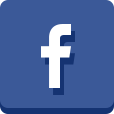 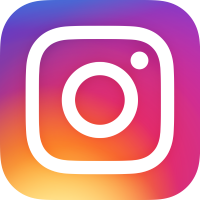 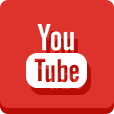 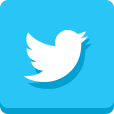 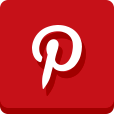 Editor’s Note: For hi-res images and releases, please visit our online Press Room at www.full-throttlecommunications.com